D8 4-H FASHION SHOW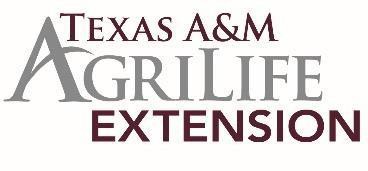 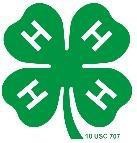 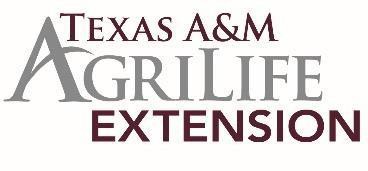 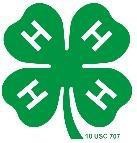 2024 District 8 4-H Fashion Show Junior & IntermediatePhoto Sheet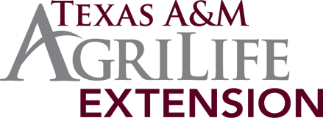 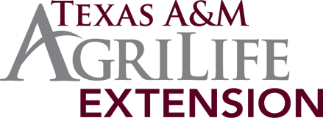 D8 4-H FASHION SHOW2024 District 8 4-H Fashion Show Junior & IntermediateProject Information SheetName		County		County		County		Age Division		Junior		IntermediateSelect either Buying or Construction Division:Select either Buying or Construction Division:Select either Buying or Construction Division:Select either Buying or Construction Division:Select either Buying or Construction Division:Buying Division		Dressy		Everyday Living		Fantastic Fashionsunder $25Special InterestConstruction Division 	Dressy		Everyday Living		ReFashion		Special InterestInsert or glue a high-quality front and back view head-to-toe photo of participant in the competition garment in the space below. Photo/Photos should not exceed the space below.Insert or glue a high-quality front and back view head-to-toe photo of participant in the competition garment in the space below. Photo/Photos should not exceed the space below.Insert or glue a high-quality front and back view head-to-toe photo of participant in the competition garment in the space below. Photo/Photos should not exceed the space below.Insert or glue a high-quality front and back view head-to-toe photo of participant in the competition garment in the space below. Photo/Photos should not exceed the space below.Insert or glue a high-quality front and back view head-to-toe photo of participant in the competition garment in the space below. Photo/Photos should not exceed the space below.Name		County	County	County	Age Division		Junior		IntermediateSelect either Buying or Construction Division:Select either Buying or Construction Division:Select either Buying or Construction Division:Select either Buying or Construction Division:Select either Buying or Construction Division:Buying Division		Dressy		Everyday Living		Fantastic Fashions under $25		Special InterestConstruction Division 	Dressy		Everyday Living		ReFashion		Special InterestWhat did you learn in your fashion and interior design project?What did you learn in your fashion and interior design project?What did you learn in your fashion and interior design project?What did you learn in your fashion and interior design project?What did you learn in your fashion and interior design project?What activities did you participate in during your fashion and interior design project?What activities did you participate in during your fashion and interior design project?What activities did you participate in during your fashion and interior design project?What activities did you participate in during your fashion and interior design project?What activities did you participate in during your fashion and interior design project?Tell us about your leadership and/or community service within your 4-H projects, focusing on your fashion and interior design project activities.Tell us about your leadership and/or community service within your 4-H projects, focusing on your fashion and interior design project activities.Tell us about your leadership and/or community service within your 4-H projects, focusing on your fashion and interior design project activities.Tell us about your leadership and/or community service within your 4-H projects, focusing on your fashion and interior design project activities.Tell us about your leadership and/or community service within your 4-H projects, focusing on your fashion and interior design project activities.What is something new you would like to try next year in your fashion and interior design project?What is something new you would like to try next year in your fashion and interior design project?What is something new you would like to try next year in your fashion and interior design project?What is something new you would like to try next year in your fashion and interior design project?What is something new you would like to try next year in your fashion and interior design project?